 Laughton Primary School Christmas Lunch Menu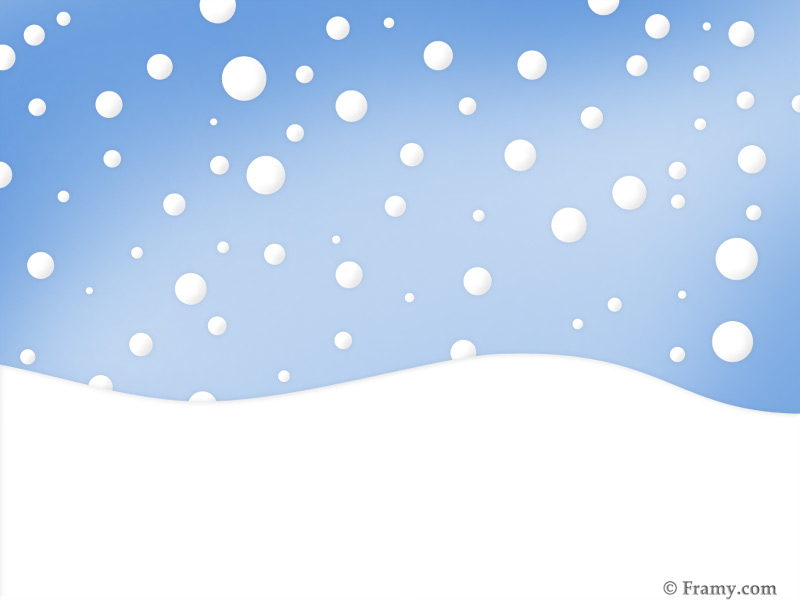 Choose a Main Meal…Farm Assured Roast Turkey with Pigs in Blankets Or Quorn Roast (V)Served with roast potatoes, stuffing ball and gravyOn the Side...Fresh Carrots Garden PeasFresh Brussel SproutsFor Dessert...Festive ShortbreadChristmas Chocolate Crispy CakeOr Fresh Fruit/Yoghurt________________________________________________________________Please return your choices to school by Friday 30th November 2018 Children in Underwater and Bugs receive a free Christmas lunch.  Farm Assured Roast Turkey                             Quorn Roast Festive Shortbread                                          Chocolate Crispy CakeName:  __________________________ 	Class:  _____________